S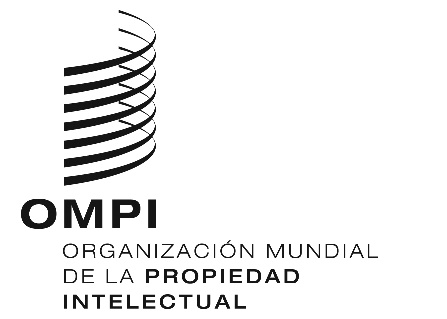 A/58/INF/5ORIGINAL: INGLÉSFecha: 20 DE septiembre DE 2018Asambleas de los Estados miembros de la OMPIQuincuagésima octava serie de reuniones
Ginebra, 24 de septiembre a 2 de octubre de 2018Situación relativa al pago de las contribuciones y a los fondos de operaciones al 31 de agosto de 2018Documento preparado por la Secretaría	El presente documento contiene una actualización de la información sobre la “Situación relativa al pago de las contribuciones y a los fondos de operaciones al 30 de junio de 2018” (que figura en el documento WO/PBC/28/10).ATRASOS EN EL PAGO DE LAS CONTRIBUCIONES AL 31 DE agostO DE 2018Atrasos en el pago de las contribuciones anuales(Excepto los atrasos de los países menos adelantados correspondientes a los años anteriores a 1990, colocados en una cuenta especial (bloqueada))	En el cuadro que figura a continuación se indican los atrasos en el pago de las contribuciones al 31 de agosto de 2018 con arreglo al sistema de contribución única aplicable a partir del 1 de enero de 1994, y con arreglo a los sistemas de contribución aplicables anteriormente de las seis uniones financiadas mediante contribuciones (París, Berna, CIP, Niza, Locarno, Viena) y de la OMPI para los Estados miembros de la OMPI que no son miembros de ninguna de las uniones, a excepción de los atrasos en las contribuciones de los países menos adelantados (PMA) correspondientes a los años anteriores a 1990, que se han colocado en una cuenta especial (bloqueada), y que no se indican en este cuadro, sino en el cuadro del párrafo 5.Observaciones	Al 31 de agosto de 2018, el importe total de las contribuciones adeudadas era de 4,50 millones de francos suizos, de los que 2,99 millones corresponden al sistema de contribución única y unos 1,51 millones a las contribuciones anteriores a 1994 respecto de las uniones financiadas mediante contribuciones y la OMPI.  El importe total de los atrasos, de 4,50 millones de francos suizos (como se indica en el cuadro anterior), corresponde aproximadamente al 25,9% del importe de las contribuciones pagaderas respecto de 2018, a saber, 17,4 millones de francos suizos.	Cuando las Asambleas examinen el presente documento, se les comunicará todo pago que haya llegado a la Oficina Internacional entre el 1 y el 24 de septiembre de 2018.Atrasos en las contribuciones anuales de los países menos adelantados correspondientes a los años anteriores a 1990, colocados en una cuenta especial (bloqueada)	Se recuerda que, de conformidad con la decisión adoptada por la Conferencia de la OMPI y las Asambleas de las Uniones de París y de Berna, en sus períodos ordinarios de sesiones de 1991, el importe de los atrasos en las contribuciones de cualquier país menos adelantado (PMA) correspondientes a los años anteriores a 1990 ha sido colocado en una cuenta especial, cuyo saldo se bloqueó al 31 de diciembre de 1989 (véanse los documentos AB/XXII/20 y AB/XXII/22, párrafo 127).  Dichos atrasos en las contribuciones, al 31 de agosto de 2018, relativos a las Uniones de París y de Berna y a la OMPI, figuran en el cuadro siguiente.  Cuando las Asambleas examinen el presente documento, se les comunicará todo pago que haya llegado a la Oficina Internacional entre el 1 y el 24 de septiembre de 2018.Importe total de los atrasos de los PMA correspondientes a los años anteriores a 1990, colocados en una cuenta especial (bloqueada)Importes adeudados a los fondos de operaciones	En el cuadro siguiente figuran los importes adeudados por algunos Estados, al 31 de agosto de 2018, a los fondos de operaciones que se han constituido, a saber, los de dos uniones financiadas mediante contribuciones (Uniones de París y Berna).  Cuando las Asambleas examinen el presente documento, se les comunicará todo pago que haya llegado a la Oficina Internacional entre el 1 y el 24 de septiembre de 2018.Total de los importes adeudados a los fondos de operacionesEvolución de los atrasos en el pago de las contribuciones y de los aportes a los fondos de operaciones en los diez últimos años	Desde la introducción del sistema de contribución única en 1994 y la creación de nuevas clases de contribuciones, más equitativas, para los países en desarrollo, los atrasos en las contribuciones se han reducido de forma significativa. 	En el cuadro siguiente figuran los importes de los atrasos en las contribuciones (incluidos los atrasos “bloqueados” de los PMA) y en los fondos de operaciones desde 2008.[Fin del documento]EstadoÚnica/ Unión/ OMPISin atrasos/Año(s) en moraImporte en mora 
(en francos suizos)Importe en mora 
(en francos suizos)% del total en mora% del total en moraEstadoÚnica/ Unión/ OMPI(todo pago parcial viene indicado con un asterisco)Total% del total en mora% del total en moraAfganistánSin atrasos AlbaniaSin atrasosAlemaniaSin atrasosAndorraSin atrasosAngolaSin atrasosAntigua y BarbudaSin atrasosArabia SauditaÚnica1845.5791,011,01ArgeliaSin atrasosArgentinaÚnica18*32.5590,720,72ArmeniaSin atrasosAustraliaSin atrasosAustriaSin atrasosAzerbaiyánSin atrasosBahamasSin atrasosBahreinSin atrasosBangladeshÚnica17+182.8480,060,06BarbadosSin atrasosBelarúsSin atrasosBélgicaSin atrasosBeliceÚnica182.8490,060,06BeninSin atrasosBhutánSin atrasosBolivia (Estado Plurinacional de)Única12+13+14+15+16+17+1819.9430,440,44Bosnia and HerzegovinaSin atrasosBotswanaSin atrasosBrasilÚnica17+18182.3164,054,05Brunei DarussalamSin atrasosBulgariaSin atrasosBurkina FasoSin atrasosBurundiÚnica94+95+96+97+98+99+00+01+
02+03+04+05+06+07+08+09+
10+11+12+13+14+15+16+17+
1837.451París90+91+92+9313.27650.7271,131,13Cabo VerdeÚnica18*2.5150,060,06CamboyaSin atrasosCamerúnSin atrasosCanadáSin atrasosChadÚnica94+95+96+97+98+99+00+01+
02+03+04+05+06+07+08+09+
10+11+12+13+14+15+16+17+
1837.451París90+91+92+9313.276Berna90+91+92+937.46058.1871,291,29ChileSin atrasosChinaSin atrasosChipreSin atrasosColombiaÚnica18*4.4910,100,10ComorasÚnica06+07+08+09+10+11+12+13+
14+15+16+17+1818.5120,410,41CongoSin atrasosCosta RicaSin atrasosCôte d'IvoireSin atrasosCroaciaSin atrasosCubaSin atrasosDinamarcaSin atrasosDjiboutiÚnica12+13+14+15+16+17+189.9680,220,22DominicaÚnica11+12+13+14+15+16+17+1822.7920,510,51EcuadorSin atrasosEgiptoSin atrasosEl SalvadorSin atrasosEmiratos Árabes UnidosSin atrasosEritreaÚnica181.4240,030,03EslovaquiaSin atrasosEsloveniaSin atrasosEspañaSin atrasosEstados Unidos de AméricaÚnica17*+181.823.15940,4740,47EstoniaSin atrasosEswatiniSin atrasosEtiopíaSin atrasosex República Yugoslava de MacedoniaSin atrasosFederación de RusiaSin atrasosFijiSin atrasosFilipinasSin atrasosFinlandiaSin atrasosFranciaSin atrasosGabónSin atrasosGambiaÚnica 14+15+16+17+187.1200,160,16GeorgiaSin atrasosGhanaSin atrasosGranadaÚnica13+14+15+16+17+1817.0940,380,38GreciaSin atrasosGuatemalaÚnica18*1230,000,00GuineaÚnica94+95+96+97+98+99+00+01+
02+03+04+05+06+07+8+09+
10+11+12+13+14+15+16+17+
1837.451París90+91+92+9313.276Berna90+91+92+937.46058.1871,291,29Guinea EcuatorialÚnica12+13+14+15+16+17+1811.3930,250,25Guinea-BissauÚnica94+95+96+97+98+99+00+01+
02+03+04+05+06+07+08+09+
10+11+12+13+14+15+16+17+
1837.451París90+91+92+9313.276Berna92+933.85854.5851,211,21GuyanaÚnica18*1060,000,00HaitíSin atrasosHondurasÚnica18*1900,000,00HungríaSin atrasosIndiaSin atrasosIndonesiaSin atrasosIrán (República Islámica del)Única17*+1846.8111,041,04IraqÚnica17*+1817.0920,380,38IrlandaSin atrasosIslandiaSin atrasosIslas CookSin atrasosIslas MarshallÚnica182.8490,060,06Israel Sin atrasosItaliaSin atrasosJamaicaÚnica18*2.3820,050,05JapónSin atrasosJordaniaSin atrasosKazajstánSin atrasosKenyaSin atrasosKirguistánSin atrasosKiribatiSin atrasosKuwaitSin atrasosLesothoSin atrasosLetoniaSin atrasosLíbanoÚnica185.6970,130,13LiberiaSin atrasosLibiaÚnica14*+15+16+17+1852.5801,171,17LiechtensteinSin atrasosLituaniaSin atrasosLuxemburgoSin atrasosMadagascarSin atrasosMalasiaSin atrasosMalawiÚnica181.4240,030,03MaldivasSin atrasosMalíÚnica18*1.1120,020,02MaltaSin atrasosMarruecosSin atrasosMauricioSin atrasosMauritaniaÚnica94+95+96+97+98+99+00+01+
02+03+04+05+06+07+08+09+
10+11+12+13+14+15+16+17+
1837.451París90*+91+92+9312.217Berna90+91+92+937.46057.1281,271,27MéxicoSin atrasosMicronesia (Estados Federados de)Única05*+06+07+08+09+10+11+12+13+14+15+16+17+1837.2900,830,83MónacoSin atrasosMongoliaSin atrasosMontenegroSin atrasosMozambiqueSin atrasosMyanmarSin atrasosNamibiaSin atrasosNepalÚnica181.4240,030,03NicaraguaSin atrasosNígerÚnica94+95+96+97+98+99+00+01+
02+03+04+05+06+07+08+09+
10+11+12+13+14+15+16+17+
1837.451París91*+92+938.996Berna91+92+935.66552.1121,161,16NigeriaÚnica16*+17+1827.6960,610,61NiueSin atrasosNoruegaSin atrasosNueva ZelandiaSin atrasosOmánSin atrasosPaíses BajosSin atrasosPakistánSin atrasosPanamáÚnica18*4.3320,100,10Papua Nueva GuineaÚnica17*+183.0150,070,07ParaguaySin atrasosPerúSin atrasosPoloniaSin atrasosPortugalSin atrasosQatarSin atrasosReino UnidoSin atrasosRepública Árabe SiriaSin atrasosRepública CentroafricanaÚnica94+95+96+97+98+99+00+01+
02+03+04+05+06+07+08+09+
10+11+12+13+14+15+16+17+
1837.451París90+91+92+9313.276Berna90+91+92+937.46058.1871,291,29República ChecaSin atrasosRepública de CoreaSin atrasosRepública de MoldovaSin atrasosRepública Democrática del CongoÚnica94+95+96+97+98+99+00+01+
02+03+04+05+06+07+08+09+
10+11+12+13+14+15+16+17+
1837.451París90+91+92+93159.959Berna90+91+92+9390.326287.7366,396,39República Democrática Popular LaoÚnica181.4240,030,03República DominicanaÚnica94+95+96+97+98+99+00+01+
02+03+04+05+06+07+08+09+
10+11+12+13+14+15+16+17+
18126.884París73*+74+75+76+77+78+79+80+81+82+83+84+85+86+87+88+
89+90+91+92+93909.7721.036.65623,0123,01República Popular Democrática de CoreaSin atrasosRepública Unida de TanzaníaÚnica181.4240,030,03RumaniaSin atrasosRwandaSin atrasosSaint Kitts y NevisSin atrasosSamoaSin atrasosSan MarinoSin atrasosSan Vicente y las GranadinasÚnica17+185.6980,130,13Santa LucíaSin atrasosSanta SedeSin atrasosSanto Tomé y PríncipeSin atrasosSenegalÚnica18*2540,010,01SerbiaParís93*79.996Berna91+92+93135.984Niza936.447Locarno932.247224.6744,994,99SeychellesSin atrasosSierra LeonaSin atrasosSingapurSin atrasosSomaliaÚnica94+95+96+97+98+99+00+01+
02+03+04+05+06+07+08+09+
10+11+12+13+14+15+16+17+
1837.451OMPI  90+91+92+934.45241.9030,930,93Sri LankaSin atrasosSudáfricaSin atrasosSudánSin atrasosSueciaSin atrasosSuizaSin atrasosSurinameSin atrasosTailandiaSin atrasosTayikistánSin atrasosTimor-LesteSin atrasosTogoÚnica08*+09+10+11+12+13+14+15+16+17+1815.0800,330,33TongaSin atrasosTrinidad y TabagoÚnica185.6970,130,13TúnezÚnica17*+189.9690,220,22TurkmenistánSin atrasosTurquíaSin atrasosTuvaluSin atrasosUcraniaSin atrasosUgandaÚnica15+16+17+185.6960,130,13UruguaySin atrasosUzbekistánSin atrasosVanuatuÚnica17+182.8480,060,06Venezuela (República Bolivariana de)Única13*+14+15+16+17+1858.3301,291,29Viet NamSin atrasosYemenÚnica14+15+16+17+187.1200,160,16ZambiaSin atrasosZimbabweÚnica182.8490,060,06Total general4.505.156100,00100,00Importe total de los atrasosImporte total de los atrasosImporte total de los atrasosImporte total de los atrasosImporte total de los atrasosImporte total de los atrasosImporte total de los atrasosSistema de contribución única2.989.0172.989.017Uniones financiadas mediante contribuciones y OMPI1.516.1391.516.139Total general4.505.1564.505.156EstadoUnión/ OMPIAño(s) en mora Importe en mora 
(en francos suizos)Importe en mora 
(en francos suizos)% del total en moraEstadoUnión/ OMPI(todo pago parcial viene indicado con un asterisco)Total% del total en moraBurkina FasoParís bloqueado78+79+80+81+82+83+84+85+86+
87+88+89  214.738 Berna bloqueado77*+78+79+80+81+82+83+84+85+
86+87+88+89  131.940      346.678 9,00BurundiParís bloqueado78+79+80+81+82+83+84+85+86+
87+88 +89     214.738 5,57ChadParís bloqueado71+72+73+74+75+76+77+78+79+
80+81+82+83+84+85+86+87+88+89  250.957 Berna bloqueado72+73+74+75+76+77+78+79+80+
81+82 +83+84+85+86+87+88+89  156.387      407.344 10,57GambiaOMPI bloqueado83+84+85+86+87+88+89       55.250 1,43GuineaParís bloqueado83+84+85+86+87+88+89  148.779 Berna bloqueado83*+84+85+86+87+88+89    81.293      230.072 5,97Guinea-BissauParís bloqueado89       23.213 0,60MalíParís bloqueado84+85+86+87+88+89  132.377 Berna bloqueado76*+77+78+79+80+81+82+83+84+
85+86 +87+88+89  159.485      291.862 7,58MauritaniaParís bloqueado77*+78+79+80+81+82+83+84+85+
86+87+88+89  219.120 Berna bloqueado74+75+76+77+78+79+80+81+82+
83+84 +85+86+87+88+89  150.618      369.738 9,60NígerParís bloqueado81+82+83+84+85+86+87+88+89  179.097 Berna bloqueado80*+81+82+83+84+85+86+87+88+
89109.915      289.012 7,50República CentroafricanaParís bloqueado76*+77+78+79+80+81+82+83+84+
85+86 +87+ 88+89  273.509 Berna bloqueado80*+81+82+83+84+85+86+87+88+
89  114.858      388.367 10,08República Democrática del CongoParís bloqueado81*+82+83+84+85+86+87+88+89  500.200 Berna bloqueado81*+82+83+84+85+86+87+88+89  301.015      801.215 20,80SomaliaOMPI bloqueado83+84+85+86+87+88+89       55.250 1,43TogoParís bloqueado84+85+86+87+88+89  132.377 Berna bloqueado83*+84+85+86+87+88+89    87.785      220.162 5,71UgandaParís bloqueado83*+84 +85+86+87+88+89     140.372 3,64YemenOMPI bloqueado87*+88+89       19.142 0,50Total  3.852.415 100,00Importes en moraParís bloqueado                    2.429.477 Berna bloqueado                    1.293.296 OMPI bloqueado                       129.642 Total                    3.852.415 EstadoUniónImporte en moraImporte en moraEstadoUnión Total BurundiParís              4.832 ChadParís              6.377 Berna             1.980              8.357 GuineaParís              7.508 Berna              2.915            10.423 República CentroafricanaParís                 943 República Democrática del CongoParís            14.057 Berna              1.727            15.784 Total           40.339 Unión de París                   33.717 Unión de Berna                     6.622 Total                   40.339 Contribuciones en mora al 31 de diciembre 
(en millones de francos suizos)Contribuciones en mora al 31 de diciembre 
(en millones de francos suizos)Contribuciones en mora al 31 de diciembre 
(en millones de francos suizos)Contribuciones en mora al 31 de diciembre 
(en millones de francos suizos)Contribuciones en mora al 31 de diciembre 
(en millones de francos suizos)Contribuciones en mora al 31 de diciembre 
(en millones de francos suizos)AñoContribución únicaUniones financiadas por contribucionesAtrasos "bloqueados"Fondo de operacionesTotal20082,383,074,450,059,9520092,152,554,440,059,1920103,122,434,410,0410,0020112,752,374,390,049,5520122,262,284,390,048,9720132,262,124,360,048,7820141,391,824,300,047,5520151,891,773,920,047,6220162,241,693,850,047,8220171,591,523,850,047,00